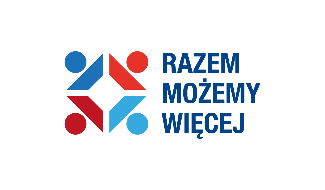 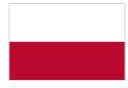 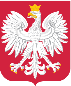 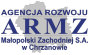 Załącznik nr 1 do Regulaminu przyznawania środków finansowychna założenie własnej działalności gospodarczej		BIZNESPLANProjekt „ZWIĘKSZENIE INTEGRACJI I POZIOMU AKTYWIZACJI ZAWODOWEJ OBYWATELI UKRAINY W MAŁOPOLSCE I NA ŚLĄSKU”W sytuacji gdy dokument jest składany papierowo musi być podpisany oraz parafowany na każdej stronie przez Uczestnika projektu. Uczestnik projektu musi wypełnić wszystkie pola w biznesplanie. Jeśli jakieś pytanie/polecenie go nie dotyczy, należy wpisać „nie dotyczy”.Wypełnia Uczestnik/czka projektuTytuł projektu (planowanej działalności): ……………………. Dane uczestnikaOpis planowanego przedsięwzięciaPomysł na biznes – analiza marketingowaAnaliza SWOT, czyli mocne i słabe strony przedsięwzięcia oraz szansei zagrożenia, jakie ono stwarza. To metoda określenia słabych i silnych stron firmy oraz szans i zagrożeń przed nią stojących, gdzie „S” – to silne strony firmyw pozytywny sposób wyróżniające ją wśród konkurencji, „W” – to słabe strony działania firmy, „O” – to szanse rozwoju, „T” – to trudności i bariery dla działania i rozwoju firmy:Analizę prosimy przeprowadzić według poniższych wskazówek:Mocne strony – wewnętrzne czynniki pozytywne - należy wymienić m. in. atuty swojego pomysłu, zalety proponowanych towarów/usług, charakterystyczne cechy, które odróżniają planowaną działalność od innych podobnych, własne umiejętności, które są niezbędne dla powodzenia przedsięwzięcia.Słabe strony – wewnętrzne czynniki negatywne - należy wymienić m. in. czynniki, które stanowią o przewadze konkurencji, elementy, które powinny zostać usprawnione, błędy których należałoby się wystrzegać w przyszłości, ograniczenia wynikające z małych zasobów lub niedostatecznych kwalifikacji.Szanse – zewnętrzne czynniki pozytywne – należy wymienić m.in. zjawiska i tendencje w otoczeniu, które, gdy odpowiednio wykorzystane, staną się impulsem do rozwoju, szanse wynikające z rozwoju technologii, ze struktury rynku pracy, struktury społeczeństwa, zmian w stylu życia, wzorówspołecznych, rządowej oraz samorządowej polityki gospodarczej i finansowej.Zagrożenia – zewnętrzne czynniki negatywne – należy wymienić m. in. bariery rozwoju firmy wynikające np. z sytuacji makro i mikroekonomicznej,utrudnienia wynikające z przewagi konkurencji, zmiennych warunków na rynku towarów/usług, przeszkody wynikające z sytuacji politycznej i gospodarczej kraju, Europy, świata.Realistyczna analiza ww. czynników pozwoli na wyciągnięcie wniosków, które umożliwią osiągnięcie dwóch głównych celów:→ wykorzystanie w pełni mocnych stron i pojawiających się szans;→ ograniczenie słabych stron i skutków zewnętrznych zagrożeń.Potencjał wnioskodawcy* wypełnić tylko w wypadku zatrudnienia personelu. Odrębnie wskazani powinni zostać pracownicy zatrudnieni przez uczestnika na umowę o pracę w okresie 12 m- cy od otrzymania wsparcia finansowego (zgodnie w zasadami określonymiw Regulaminie konkursu), a odrębnie inni pracownicy zatrudnieni (np. po 12 m-cach od otrzymania wsparcia finansowego, czy pracownicy sezonowi zatrudnieni na umowy cywilno- prawne).Opłacalność i efektywność ekonomiczna przedsięwzięciaPrzewidywane wydatki wraz z uzasadnieniemŹródła finansowania kosztów związanych z uruchomieniem przedsięwzięcia*kwota powinna być zgodna z Tab. 1 Przewidywane wydatki wraz z uzasadnieniem – Razem (PLN)Wykonalność ekonomiczno-finansowaPrognoza przychodów z planowanej działalnościKosztyPrognoza finansowaKomentarz do ujęcia liczbowegoHarmonogram  zaplanowanych działańZAŁĄCZNIKI:oświadczenie o wysokości otrzymanej pomocy de minimis w bieżącym roku podatkowym i okresie poprzedzających go 2 lat podatkowych wraz z zaświadczeniami dokumentującymi jej otrzymanie / lub oświadczenie o nieotrzymaniu pomocy de minimis,formularz informacji przedstawianych przy ubieganiu się o pomoc de minimis,szczegółowe zestawienie towarów i usług przewidzianych do zakupienia w ramach realizacji biznesplanu wraz ze wskazaniem ich parametrów technicznych lub jakościowych oraz wartości jednostkowej (w kwotach brutto, bez wyszczególniania kwoty podatku VAT),Oświadczenia Uczestnika/czki projektu o których mowa §2 ust. 6,dokumenty poświadczające posiadany potencjał w zakresie wykształcenia i kwalifikacji – jeśli dotyczy,inne – proszę wskazać jakie: Wiarygodność powyższych danych potwierdzam własnoręcznym podpisem: ………………………………                         		……………………………………..     Data, miejscowość                                              Podpis wnioskodawcy                                                                              uczestnika projektuWypełnia BeneficjentWypełnia BeneficjentNr biznesplanuNIK Uczestnika/czki projektuData wpływuDane osoboweDane osobowe1. Nazwisko i imię2. Adres zamieszkania, telefon, e-mail3. Adres do korespondencji4. Wykształcenie zawód5. Pesel/NIP7. Dokumenty potwierdzające kwalifikacje zawodowe wnioskodawcy do prowadzenia działalności gospodarczej w wybranym profilu (należy dołączyć stosowne dokumenty np. certyfikaty, świadectwa, dyplomy, zaświadczenia, świadectwa pracy, listyreferencyjne itp.)8. Zaciągnięte kredyty, pożyczki oraz zobowiązania z tytułu wykupu wierzytelnościrodzaj zobowiązań, wobec jakiego podmiotu- wysokość zadłużenia na dzień….sposób spłaty zobowiązaniatermin spłaty/wygaśnięcia zobowiązaniasposób zabezpieczenia9. Poręczenia udzielone przez Wnioskodawcęz jakiego tytułukwotana rzeczobowiązuje do ….inne zobowiązania (np. weksle, alimenty, zaległości podatkowe i inne – proszę wymienić)Opis planowanego przedsięwzięciaOpis planowanego przedsięwzięcia1. Planowana data rozpoczęcia działalności2. Nazwa działalności w rozumieniu Ustawy z dnia 6 marca 2018 Prawo przedsiębiorców (Dz. U. z2019 r. poz. 1292)3. Symbol podklasy rodzaju działalności określonyzgodnie z Polską Klasyfikacją Działalności (PKD)4. Miejsce prowadzenia działalności5. Forma organizacyjno-prawna planowanegoprzedsięwzięcia6. Forma rozliczeń z Urzędem Skarbowym7. Charakterystyka planowanego przedsięwzięcia- nazwa działalności-opis działalności będącej przedmiotem planowanego przedsięwzięcia (przedmiot i zakres działalności)motywy założenia przedsiębiorstwauzasadnienie wyboru branży8.Działania podjęte na rzecz rozpoczęcia działalności gospodarczejuzyskane niezbędne pozwolenia, zaświadczenia, zezwolenia, certyfikaty (należy dołączyć stosowne dokumenty)odbycie szkoleńprzedwstępne umowy, oświadczenia o współpracy z przyszłymi kontrahentami (usługobiorcami, usługodawcami, dostawcami, odbiorcami)-inne9.Posiadane środki techniczne potrzebne do prowadzenia działalności gospodarczej-maszyny i urządzenia (należy wymienić)-środki transportu (należy wymienić)-inne (należy wymienić)10. Czy wnioskodawca posiada niezbędne pomieszczenia? Czy należy zwiększyć ich powierzchnię lub dostosować je do planowanejdziałalności?11. Wysokość łącznej kwoty wnioskowanych środkówna założenie własnej działalności gospodarczej12. Czy wnioskodawca będzie płatnikiem podatku odtowarów i usług (VAT)13. Termin, w którym nastąpi pełne wykorzystanie środków przyznanych uczestnikowi projektu na założenie własnej działalności gospodarczej1. Opis produktu / usługi1. Opis produktu / usługiOpis funkcjonalny produktu / usług (podstawowe cechy, zastosowanie, forma świadczenia/sprzedaży)Główni, potencjalni odbiorcy produktu lub usług (krótka charakterystyka wskazująca kim będą nabywcy produktów i usług czy planowane przedsięwzięcie zdobędzie wystarczająco duży rynek, aby jej prowadzenie było opłacalne). Proszę podać szacunkową liczbę potencjalnych klientów(w wymiarze rocznym).Możliwości rozwoju produktu/usługi/oferty jak isamej firmy w perspektywie 2 lat.2. Klienci i charakterystyka rynku2. Klienci i charakterystyka rynkuKlienciProszę opisać klientów, do których skierowany jest produkt lub usługa, w jaki sposób zostali wybrani, czy firma nastawia się na klienta masowego, a może będzie tylko kilku większych odbiorców produktów/usług. Proszę udowodnić, że w każdym wybranym przez siebie przypadku taki rynek daje najlepsze z ekonomicznego punktu widzeniamożliwości zbytu.KlienciProszę opisać klientów, do których skierowany jest produkt lub usługa, w jaki sposób zostali wybrani, czy firma nastawia się na klienta masowego, a może będzie tylko kilku większych odbiorców produktów/usług. Proszę udowodnić, że w każdym wybranym przez siebie przypadku taki rynek daje najlepsze z ekonomicznego punktu widzeniamożliwości zbytu.Do kogo adresowana jest oferta?(krótka charakterystyka wskazująca kim będą nabywcy produktów i usług czy planowane przedsięwzięcie zdobędzie wystarczająco duży rynek, aby jej prowadzenie było opłacalne).Jakie są oczekiwania i potrzeby klientów w stosunku do oferowanego produktu? Ilu klientów Wnioskodawca zamierza pozyskać pozrealizowaniu przedsięwzięcia? (uzasadnić)RynekRynekOpis funkcjonalny produktu / usług (podstawowe cechy, zastosowanie, forma świadczenia/sprzedaży)Czy produkt /usługa będą posiadały jakieś dodatkowe cechy w odniesieniu do wybranegosegmentu rynku, czy też względem konkurentów?Jeśli tak proszę opisać je dokładnie orazudowodnić, dlaczego właśnie takie pozycjonowanie produktu/usługi może odnieść sukces.Czy istnieją bariery wejścia na rynek? Czy wymaga to dużych nakładów, posiadania technologii, know- how i patentów, koncesji?Czy rynek ma charakter rosnący (rozwojowy),stabilny czy malejący – proszę krótko opisać lokalne uwarunkowania.Czy popyt na produkt/usługę będzie ulegał sezonowym zmianom? Jeśli tak, jak będąminimalizowane skutki tej sezonowości?Jakie mogą być koszty i bariery wejścia przedsiębiorstwa na rynek? Proszęprzeprowadzić analizę SWOT.Jakie mogą być koszty i bariery wejścia przedsiębiorstwa na rynek? Proszęprzeprowadzić analizę SWOT.S-strong (mocne strony)W-weak (słabe strony)O-opportunity (szanse)T-threat (zagrożenia)3. Dystrybucja i promocja3. Dystrybucja i promocjaProponowane sposoby wejścia na rynek (jakiemetody będą stosowane w celu sprzedaży produktów/usług).Jaki będzie koszt opisanych powyżej działań wpierwszym roku prowadzenia działalności?Jakie będą przewidziane formy płatności (przelew,gotówka, karta)?4. Główni konkurenci4. Główni konkurenciProszę o porównanie Wnioskodawcy i głównych konkurentów, z którymi będzie rywalizował. W ocenie proszę uwzględnić cechy takie jak potencjał przedsiębiorstwa, pozycja i udział w rynku, wysokość cen, jakość produktów dystrybucji i promocji.Proszę o porównanie Wnioskodawcy i głównych konkurentów, z którymi będzie rywalizował. W ocenie proszę uwzględnić cechy takie jak potencjał przedsiębiorstwa, pozycja i udział w rynku, wysokość cen, jakość produktów dystrybucji i promocji.NazwaOpisWykształcenieDoświadczenie zawodoweZnajomość języków obcychUmiejętność obsługi komputeraKursyi szkoleniaDodatkowe umiejętności2.Personel2.Personel2.Personel2.Personel2.Personel2.PersonelProszę wymienić i opisać kluczowe dla funkcjonowania przedsiębiorstwa stanowiska,proszę podać planowane zatrudnienie w etatach lub częściach etatów.Proszę wymienić i opisać kluczowe dla funkcjonowania przedsiębiorstwa stanowiska,proszę podać planowane zatrudnienie w etatach lub częściach etatów.Proszę wymienić i opisać kluczowe dla funkcjonowania przedsiębiorstwa stanowiska,proszę podać planowane zatrudnienie w etatach lub częściach etatów.Proszę wymienić i opisać kluczowe dla funkcjonowania przedsiębiorstwa stanowiska,proszę podać planowane zatrudnienie w etatach lub częściach etatów.Proszę wymienić i opisać kluczowe dla funkcjonowania przedsiębiorstwa stanowiska,proszę podać planowane zatrudnienie w etatach lub częściach etatów.Proszę wymienić i opisać kluczowe dla funkcjonowania przedsiębiorstwa stanowiska,proszę podać planowane zatrudnienie w etatach lub częściach etatów.Czy zatrudnienie personelu spełnia warunki Regulaminu konkursu w zakresie premiowania (TAK/NIE)Nazwa stanowiskaLiczba zatrudnionych na umowę o pracę osób/etatów (wymagane kwalifikacje)Liczba zatrudnionych na umowę o pracę osób/etatów (wymagane kwalifikacje)Liczba zatrudnionych na umowę zlecenie i pracowników sezonowych (wymagane kwalifikacje)Liczba zatrudnionych na umowę zlecenie i pracowników sezonowych (wymagane kwalifikacje)Suma:Nie dotyczy Suma:Nie dotyczy3.Przygotowanie do realizacji przedsięwzięcia W tabeli tej należy wyszczególnić majątek, który będzie wykorzystywany przez przedsiębiorstwo:-	należy wskazać środki użytkowane bezumownie (np. pojazdy czy lokale należące do właściciel, które zostaną wykorzystane na potrzeby działalności gospodarczej);należy wskazać majątek który będzie używany w firmie na podstawie umów najmu, dzierżawy i leasingu (z wyłączeniem tego, który zostanie zakupiony/ wynajęty/ wydzierżawiony itp. w ramach dotacji), jakie działania zostały podjęte w celu ich pozyskania.Opis planowanego przedsięwzięciaOpis planowanego przedsięwzięciaOpis planowanego przedsięwzięciaOpis planowanego przedsięwzięciaW pkt. należy przedstawić zestawienie towarów lub usług, które są przewidywane do zakupienia w celu realizacji biznesplanu wraz ze wskazaniem ich parametrów technicznych lub jakościowych oraz wartości jednostkowej i podaniem źródeł wyceny.W pkt. należy przedstawić zestawienie towarów lub usług, które są przewidywane do zakupienia w celu realizacji biznesplanu wraz ze wskazaniem ich parametrów technicznych lub jakościowych oraz wartości jednostkowej i podaniem źródeł wyceny.W pkt. należy przedstawić zestawienie towarów lub usług, które są przewidywane do zakupienia w celu realizacji biznesplanu wraz ze wskazaniem ich parametrów technicznych lub jakościowych oraz wartości jednostkowej i podaniem źródeł wyceny.W pkt. należy przedstawić zestawienie towarów lub usług, które są przewidywane do zakupienia w celu realizacji biznesplanu wraz ze wskazaniem ich parametrów technicznych lub jakościowych oraz wartości jednostkowej i podaniem źródeł wyceny.II. Koszty uruchomienia przedsięwzięciaUzasadnienie (należy wskazać minimalne parametry techniczne planowanych do zakupu towarów lub minimalny zakres usługi będącej przedmiotem zakupu)Uzasadnienie (należy wskazać minimalne parametry techniczne planowanych do zakupu towarów lub minimalny zakres usługi będącej przedmiotem zakupu)Kwota i źródło przyjętej wartościRAZEM (PLN): RAZEM (PLN): Źródło finansowania kosztówKwota (PLN)Komentarz1. Bezzwrotne środki finansowe na podjęciedziałalności gospodarczej (projekt)2. Środki własne3. Inne źródła (np. darowizna, kredyt, pożyczka)Nie dotyczyNależy doprecyzowaćJakieRAZEM*:L.P.Produkt / usługaRocznie (I rokdziałalności)Rocznie (I rokdziałalności)Rocznie (II rokdziałalności)Rocznie (II rokdziałalności)Rocznie (III rokdziałalności)Rocznie (III rokdziałalności)L.P.Produkt / usługaIlośćWartośćsprzedażyIlośćWartośćsprzedażyIlośćWartośćSprzedaży12SUMAUzasadnienieProszę uzasadnić przyjęte założenia sprzedaży i przewidywanychprzychodów ze sprzedaży produktów / usługProszę uzasadnić przyjęte założenia sprzedaży i przewidywanychprzychodów ze sprzedaży produktów / usługProszę uzasadnić przyjęte założenia sprzedaży i przewidywanychprzychodów ze sprzedaży produktów / usługProszę uzasadnić przyjęte założenia sprzedaży i przewidywanychprzychodów ze sprzedaży produktów / usługProszę uzasadnić przyjęte założenia sprzedaży i przewidywanychprzychodów ze sprzedaży produktów / usługProszę uzasadnić przyjęte założenia sprzedaży i przewidywanychprzychodów ze sprzedaży produktów / usługL.P.WyszczególnienieRocznie (I rokdziałalności)Rocznie (II rokdziałalności)Rocznie(III rok działalności)1Zużycie materiałów2Zużycie energii3Wynagrodzenia4Narzuty nawynagrodzenia5Usługi obce6Amortyzacja, w tymjednorazowa amortyzacja7Pozostałe koszty8Wartość sprzedanychtowarówSUMAUzasadnienie:Proszę opisać założenia dla wykazanych pozycji kosztowychProszę opisać założenia dla wykazanych pozycji kosztowychProszę opisać założenia dla wykazanych pozycji kosztowychRachunek zysków i stratRachunek zysków i stratRachunek zysków i stratRachunek zysków i stratRachunek ten dostarcza informacji, jak dochodowe jest przedsiębiorstwo. Należyprzedstawić rzetelne dane bazując na wskazanych wcześniej przychodach i kosztachRachunek ten dostarcza informacji, jak dochodowe jest przedsiębiorstwo. Należyprzedstawić rzetelne dane bazując na wskazanych wcześniej przychodach i kosztachRachunek ten dostarcza informacji, jak dochodowe jest przedsiębiorstwo. Należyprzedstawić rzetelne dane bazując na wskazanych wcześniej przychodach i kosztachRachunek ten dostarcza informacji, jak dochodowe jest przedsiębiorstwo. Należyprzedstawić rzetelne dane bazując na wskazanych wcześniej przychodach i kosztachPozycjaRocznie (I rokdziałalności)Rocznie (II rokdziałalności)Rocznie (III rokdziałalności)Przychody ze sprzedażyproduktówPrzychody ze sprzedaży usługPrzychody ze sprzedaży towarówZużycie materiałów i energiiWynagrodzeniaNarzuty na wynagrodzenia.Usługi obcePozostałe kosztyWartość sprzedanych towarówZysk operacyjny na działalnościProszę przedstawić plan niezbędnych do przeprowadzenia działań organizacyjnych oraz niezbędnych do zdobycia zasobów, które zapewnią uruchomienie firmy zdolnej do realizacji oferty zawartej w opisie produktu (harmonogram można modyfikować wg potrzeb). Działanie w tym: np. uzyskanie pozwoleń, prace adaptacyjne pomieszczeń, zakupy inwestycyjne (bez powtarzania szczegółowej listy zakupów), działania marketingowe, pozyskiwanie pracowników i podwykonawców, itp., w zależności od specyfiki działalności.Proszę przedstawić plan niezbędnych do przeprowadzenia działań organizacyjnych oraz niezbędnych do zdobycia zasobów, które zapewnią uruchomienie firmy zdolnej do realizacji oferty zawartej w opisie produktu (harmonogram można modyfikować wg potrzeb). Działanie w tym: np. uzyskanie pozwoleń, prace adaptacyjne pomieszczeń, zakupy inwestycyjne (bez powtarzania szczegółowej listy zakupów), działania marketingowe, pozyskiwanie pracowników i podwykonawców, itp., w zależności od specyfiki działalności.Proszę przedstawić plan niezbędnych do przeprowadzenia działań organizacyjnych oraz niezbędnych do zdobycia zasobów, które zapewnią uruchomienie firmy zdolnej do realizacji oferty zawartej w opisie produktu (harmonogram można modyfikować wg potrzeb). Działanie w tym: np. uzyskanie pozwoleń, prace adaptacyjne pomieszczeń, zakupy inwestycyjne (bez powtarzania szczegółowej listy zakupów), działania marketingowe, pozyskiwanie pracowników i podwykonawców, itp., w zależności od specyfiki działalności.Proszę przedstawić plan niezbędnych do przeprowadzenia działań organizacyjnych oraz niezbędnych do zdobycia zasobów, które zapewnią uruchomienie firmy zdolnej do realizacji oferty zawartej w opisie produktu (harmonogram można modyfikować wg potrzeb). Działanie w tym: np. uzyskanie pozwoleń, prace adaptacyjne pomieszczeń, zakupy inwestycyjne (bez powtarzania szczegółowej listy zakupów), działania marketingowe, pozyskiwanie pracowników i podwykonawców, itp., w zależności od specyfiki działalności.Proszę przedstawić plan niezbędnych do przeprowadzenia działań organizacyjnych oraz niezbędnych do zdobycia zasobów, które zapewnią uruchomienie firmy zdolnej do realizacji oferty zawartej w opisie produktu (harmonogram można modyfikować wg potrzeb). Działanie w tym: np. uzyskanie pozwoleń, prace adaptacyjne pomieszczeń, zakupy inwestycyjne (bez powtarzania szczegółowej listy zakupów), działania marketingowe, pozyskiwanie pracowników i podwykonawców, itp., w zależności od specyfiki działalności.Proszę przedstawić plan niezbędnych do przeprowadzenia działań organizacyjnych oraz niezbędnych do zdobycia zasobów, które zapewnią uruchomienie firmy zdolnej do realizacji oferty zawartej w opisie produktu (harmonogram można modyfikować wg potrzeb). Działanie w tym: np. uzyskanie pozwoleń, prace adaptacyjne pomieszczeń, zakupy inwestycyjne (bez powtarzania szczegółowej listy zakupów), działania marketingowe, pozyskiwanie pracowników i podwykonawców, itp., w zależności od specyfiki działalności.Proszę przedstawić plan niezbędnych do przeprowadzenia działań organizacyjnych oraz niezbędnych do zdobycia zasobów, które zapewnią uruchomienie firmy zdolnej do realizacji oferty zawartej w opisie produktu (harmonogram można modyfikować wg potrzeb). Działanie w tym: np. uzyskanie pozwoleń, prace adaptacyjne pomieszczeń, zakupy inwestycyjne (bez powtarzania szczegółowej listy zakupów), działania marketingowe, pozyskiwanie pracowników i podwykonawców, itp., w zależności od specyfiki działalności.Proszę przedstawić plan niezbędnych do przeprowadzenia działań organizacyjnych oraz niezbędnych do zdobycia zasobów, które zapewnią uruchomienie firmy zdolnej do realizacji oferty zawartej w opisie produktu (harmonogram można modyfikować wg potrzeb). Działanie w tym: np. uzyskanie pozwoleń, prace adaptacyjne pomieszczeń, zakupy inwestycyjne (bez powtarzania szczegółowej listy zakupów), działania marketingowe, pozyskiwanie pracowników i podwykonawców, itp., w zależności od specyfiki działalności.Proszę przedstawić plan niezbędnych do przeprowadzenia działań organizacyjnych oraz niezbędnych do zdobycia zasobów, które zapewnią uruchomienie firmy zdolnej do realizacji oferty zawartej w opisie produktu (harmonogram można modyfikować wg potrzeb). Działanie w tym: np. uzyskanie pozwoleń, prace adaptacyjne pomieszczeń, zakupy inwestycyjne (bez powtarzania szczegółowej listy zakupów), działania marketingowe, pozyskiwanie pracowników i podwykonawców, itp., w zależności od specyfiki działalności.Proszę przedstawić plan niezbędnych do przeprowadzenia działań organizacyjnych oraz niezbędnych do zdobycia zasobów, które zapewnią uruchomienie firmy zdolnej do realizacji oferty zawartej w opisie produktu (harmonogram można modyfikować wg potrzeb). Działanie w tym: np. uzyskanie pozwoleń, prace adaptacyjne pomieszczeń, zakupy inwestycyjne (bez powtarzania szczegółowej listy zakupów), działania marketingowe, pozyskiwanie pracowników i podwykonawców, itp., w zależności od specyfiki działalności.Proszę przedstawić plan niezbędnych do przeprowadzenia działań organizacyjnych oraz niezbędnych do zdobycia zasobów, które zapewnią uruchomienie firmy zdolnej do realizacji oferty zawartej w opisie produktu (harmonogram można modyfikować wg potrzeb). Działanie w tym: np. uzyskanie pozwoleń, prace adaptacyjne pomieszczeń, zakupy inwestycyjne (bez powtarzania szczegółowej listy zakupów), działania marketingowe, pozyskiwanie pracowników i podwykonawców, itp., w zależności od specyfiki działalności.Proszę przedstawić plan niezbędnych do przeprowadzenia działań organizacyjnych oraz niezbędnych do zdobycia zasobów, które zapewnią uruchomienie firmy zdolnej do realizacji oferty zawartej w opisie produktu (harmonogram można modyfikować wg potrzeb). Działanie w tym: np. uzyskanie pozwoleń, prace adaptacyjne pomieszczeń, zakupy inwestycyjne (bez powtarzania szczegółowej listy zakupów), działania marketingowe, pozyskiwanie pracowników i podwykonawców, itp., w zależności od specyfiki działalności.Proszę przedstawić plan niezbędnych do przeprowadzenia działań organizacyjnych oraz niezbędnych do zdobycia zasobów, które zapewnią uruchomienie firmy zdolnej do realizacji oferty zawartej w opisie produktu (harmonogram można modyfikować wg potrzeb). Działanie w tym: np. uzyskanie pozwoleń, prace adaptacyjne pomieszczeń, zakupy inwestycyjne (bez powtarzania szczegółowej listy zakupów), działania marketingowe, pozyskiwanie pracowników i podwykonawców, itp., w zależności od specyfiki działalności.Proszę przedstawić plan niezbędnych do przeprowadzenia działań organizacyjnych oraz niezbędnych do zdobycia zasobów, które zapewnią uruchomienie firmy zdolnej do realizacji oferty zawartej w opisie produktu (harmonogram można modyfikować wg potrzeb). Działanie w tym: np. uzyskanie pozwoleń, prace adaptacyjne pomieszczeń, zakupy inwestycyjne (bez powtarzania szczegółowej listy zakupów), działania marketingowe, pozyskiwanie pracowników i podwykonawców, itp., w zależności od specyfiki działalności.Lp.DziałanieRok 2023Rok 2023Rok 2023Rok 2023Rok 2023Rok 2023Rok 2023Rok 2023Rok 2023Rok 2023Rok 2023Rok 2023Lp.Działanie123456789101112